Graduate and Professional Student Association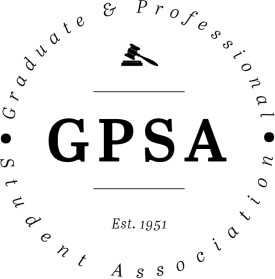 The Pennsylvania State University 315 HUB-Robeson Center University Park, PA 16802 Email: gpsaoffice@gmail.com							Actions Items:If there is anyone who has an idea to help graduates out with the funds remaining please let us know						     Legislation Passed:Bill 69-27:  Funding of Lyft Rides to Grocery Stores and Medical FacilitiesBill 69-28: Workout Subscriptions for Graduate and Professional Students during COVID-19Bill 69- 29: Funding of Takeout Meals from Local RestaurantsResolution 69-18: ByLaws Amendment-GPSA Record KeepingResolution 69-19: Second Call to Address Challenges Involving COVID-19AgendaCall to OrderRoll Call - Appendix IAdoption of the Agenda Approval of Past Meeting Minutes from 2/26/2020 - ApprovedOpen Student Forum -	 Nicholas Terry 		- We need a support network		- More organization around Happy HoursSpecial presentationsDr. Michael F. Verderame, Senior Associate Dean of the Graduate School Dr. Sarah Ades, Associate Dean for Graduate Student Affairs                             -There is a task group for Covid -19 here from the grad school	- There are many committees for the planning for the University and the graduate school is doing 			well at that	- There are many policies and flexibility for our academic policies	- Information for Extended grades and extended degree seeking students will go out tomorrow	- The graduate school will continue to support our students.	- Q: Is there Any students represented on these committees?	 -A: There are but it’s a lot going on	- Question for Sarah Ades Is there any students on any of these committees? 	-  A: I’m on a global committee program where there are students there	- Q: Why isn’t the graduate school not offering funding extensions for graduate students who need 			extensions? - 	- A: We are in tough times and we are fighting for this	- Q: How much leeway are you giving departments?	- A: The guidelines that you see will apply to all programs	-  Q: Will there be an extension on summer deadlines?	-  A: If its appropriate then we will look into it.Jesse Barlow, State College Borough Council President                              - 27 confirmed cases in Centre County		- The borough has no authority on Landlord tenant relations		- Supreme Court Hold on All Rents and Evictions		- Borough has shut down all activities between now and May 10th		- Summers on Allen Could get Cancelled		- All April meetings have been cancelled except the one on the 13th		- Q: We have a lot of gloves and respirators would the hospital in town need some of the medical 				resources we have?		-  A: Im not sure		- Q: Is the borough pointing people towards resources for people who can’t pay there rent?		- A: Im Not Sure.		- Centre Helps is a resource for rent help		- There are 2 things we are missing on the council.		-  Young professionals and students		- We are lacking in the council in many areas where young professionals would be needed		- Personally It would be a benefit to have a GPSA representative on the borough and I think we 				can get that this  year.		- Q: Any discussion for local business and how GPSA can help?		- A: The Downtown state College , Downtown state college improvement district and the CBICC 				where both offices are down by the MLK plaza. 		- Q:How can we help publicize about these councils		- A: Please email me, I love to help promote this with GPSAExecutive Officer ReportsPresident—Claire Kelling                              - Insta cart registration where AWH is working toward a google doc for students who needs help 				with those gift cars			-There will be a delay		- Administration is looking for folks to help out with social distancing communication		- Second to last meeting of our assembly		- April 15th will be our last assembly 		- April 29th will be our first new assembly meeting schedule		- Elections are on April 15th and 16th, April 8th will be closing of applications		- We are encouraging the town hall to be put on by the graduate schoolVice President—Charles Tierney	- If you would like to help with students for people who have trouble with COVID 19 you  			search this on FB “Centre County COVID-19 Community Response” you can join the slack as 		wellTreasurer—Alex Zhao	-  If we pass this legislation we will have 10-12k left over after all event cancelations		          -If it’s possible if you can think of anything to help grad students let us know this is a lot of 				money		          - If you have reimbursements please let me know		          - With the Funds left is there anyway these funds will roll over for next assemble		          - 8% of our allocation will roll over, about $5,000 will roll over and the rest will go over to 					student fees		          - We can always fund new bills with the new assembly		          - We can vote on more legislation on the 15th 		          - We can’t just give money to an individual but we can do groceries and gift cardsSecretary—Fuzzy Williams-McKenzieFaculty Senate—Star Sharp                             - If you have a child and you have a child day care center on campus you need to look for a refund		- SRTE’s will not be looked at for TA’s		- Please Fill out Census reportGraduate Council—Alexander Wilson-Heid                             - GPSA’s report  for Grad Council will now be earlier in the meeting		- I would like feedback on the form for advertising when it should go out. New BusinessBill 69-27: Funding of Lyft Rides to Grocery Stores and Medical Facilities                             -This is to fund Lyft rides for grocery stores and medical facilities		- Mount Nittany medical center, UHS and Wegmans are a few locations we will have for Lyft rides		- How do we want to do codes?		- We have 120 codes		- Lyft is working with us to figure out the $1,000 week to week 		-Q: Does this follow stay at home orders		- A: Yes it is, we’re doing this for medical and groceries 		- Q: Who came up with the 120 codes?		- A: We don’t have 120 engagements  its more of a meet in a middle when discussing		- You have to be pick up or dropped off within a half a mile		- Giant is now offering free grocery delivery		- PASSES 28-0Bill 69-28: Funding of Workout Subscriptions for Graduate and Professional Students during COVID-19 response                             - Since Everything is closed this is a way for everyone to still work out		- Passes 27-0Bill 69-29: Funding of Takeout Meals from Local Restaurants                             - Working with restaurants on take out nights where GPSA funds the first few restaurants		- We are still trying to see who we can partner with		- Capping it on $40 per takeout order		- This is all Call ahead. 		- We Will cap the budget at the restaurant		- AWH: Want to replace Take out Night with Takeout Day		- Passes 27-0Resolution 69-18: Bylaws Amendment – GPSA Record Keeping                              - To make sure that the president or the person who the president delegates things to keep track 				with records and resolutions		-PASSES 27-0Resolution 69-19: Additional Recommendations to Address Graduate and Professional Student Challenges Involving COVID-19                             - Asking for the grad school to fix the clock on university employees for one year		- Grantee for grad assistantship		- Implementing a grading policy similar to what the undergraduates have		-  A town hall for graduate and professional students		- Q: Is there any current over lap between that and the graduate resolution		- A: I have no clue		-  Litsy-  We want to make sure that all students who have sign contracts that they are getting 				everything they need.		- Passes 20-6ReportsSpeaker of the Assembly – Terry Torres Cruz	- Please get the word out about the approved assemblies		       - Elections are going up soon please apply and if you know anyone would is interested 					encourage them	CommitteesAdvocacy and Diversity – Amanda Burton                             - If you have opinion on the legislation just passed let me know		- Santina is on the website making COVID -19 updates if you know of anything please slack SantinaProfessional Development – Rob GriggsProgramming – Arghajeet SahaCommunity Outreach – Trevor BeroInternal Development – David Dopfel	- Please Fill out transition form. 		                        - Please get the next assembly a lot of informationLiaisons                            Brianne (Students Insurance adverse board)		- New insurance has been approved		- Benefits for next year are the same 		- UHS can’t mail narcotics 		- UHS is doing curb side pick		- Coverage has been extended for international students till August 12th		- Q: Is tele dentistry in addition to real dentistry or instead of?		- A: Routine care		-Q: Would there be the same coverage for US students here for international students?		-A:  I would assume it’s the same		- Q:But are graduate students who are now stuck in other states also exempt from having to get 				referrals?		-A: I would assume people are being a lot more flexible Judiciary—The Honorable Nick Dietrich                             - Elections will now be moved from April 15th to April 16th		-  Election ballot should be  good for the futureStudent Trustee – Bryan Culler                             - Talked about student disability resources for students disability		- Governance Committee - board structure		- We will come up with an HR committee		- Should there be committee about diversity and inclusion		- We are  trying to figure out what diversity and inclusion means as a board 		- Going to move into asking Student governments for students input on what does diversity and 				inclusion mean to them		- We want to meet once a week as a board 		- Sitting on Food and Security task forceAdvisor—Adam ChristensenComments for the Good of the Order Adjournment  -8:50						Appendix I	U= Unexcused Absence	E= Excused Absence    P= Present       L= Late						Appendix II	U= Unexpected Absence E= Excused Absence  A= Abstain  Y=Yes  N= NoGPSA 69th Assembly MeetingWednesday, April 1, 20206:00 pm | Zoom meetingOfficeName4/1/20Executive BoardPresidentClaire KellingpVice PresidentCharles TierneypSecretaryDarius Williams-McKenziePTreasurerAlex ZhaoPFaculty SenatorBrianne PraggPFaculty Senator (Appointed)Star SharpPJudiciaryChief JusticeNick DietrichPAssociate JusticeMichelle MasseyAAssociate JusticeEmily LesherPGraduate CouncilGraduate CouncilBaily Thomas (Engineering)AGraduate CouncilArghajeet Saha (Ag. Sci.)PGraduate CouncilAlexander Wilson-Heid (IGDP)PGraduate CouncilCatherine Okafor (Education)PGraduate CouncilKatie Warczak (Liberal Arts)PAssemblyAgricultural SciencesMandy BurtonPAgricultural SciencesTerry Torres CruzPArt & ArchitectureCommunicationsLitzy GalarzaPEarth and Mineral SciencesKshitij DawarPEarth and Mineral SciencesSamantha StaskiewiczPEberly College of ScienceSantina CruzPEberly College of ScienceYasha DuggalPEberly College of ScienceAlyssa BienvenuPEducationAzaria CunninghamAEducationRob GriggsPEducationEngineeringBahman SheikhPEngineeringMin Gyung YuPEngineeringJon YoungPEngineeringHannah NoltePEngineeringZafar AnwarPHealth and Human DevelopmentHealth and Human DevelopmentNicole StrockPInformation Sciences and TechnologyRichard CanebaPInter-Collegiate Degree ProgramSteven BaksaPInter-Collegiate Degree ProgramDavid DopfelPLiberal ArtsTrevor BeroPLiberal ArtsChloe McGuirePLiberal ArtsDiego HernandezPNursingSanga JungASchool of International AffairsRufina RoyASchool of LawSchool of LawMelanie OumaPSchool of LawEmma RobertsonPSmeal College of BusinessFrank RossAAt-Large DelegateDivyasree Pai AAt-Large DelegateAdilson González M. PAt-Large DelegateKaty Gerace PAt-Large DelegateRenato GuadamuzAAt-Large DelegateIman Said POfficeNameBill 69-27: Lyft RidesBill 69-28: WorkoutBill 69- 29: Take-OutResolution 69-18: BylawsResolution 69-19: Recommendations to Grad SchoolGraduate CouncilGraduate CouncilBaily Thomas (Engineering)UUUUUGraduate CouncilArghajeet Saha (Ag. Sci.)YYYyAGraduate CouncilAlexander Wilson-Heid (IGDP)YYYYYGraduate CouncilCatherine Okafor (Education)YYYYYGraduate CouncilKatie Warczak (Liberal Arts)YYYYYAssemblyAgricultural SciencesMandy BurtonYYYYYAgricultural SciencesTerry Torres CruzYYYYYArt & ArchitectureCommunicationsLitzy GalarzaYYYYYEarth and Mineral SciencesKshitij DawarYYYYYEarth and Mineral SciencesSamantha StaskiewiczUUUUUEberly College of ScienceSantina CruzYYYYYEberly College of ScienceYasha DuggalYYYYYEberly College of ScienceAlyssa BienvenuYYYYYEducationAzaria CunninghamUUUUUEducationRob GriggsYYYYNEducationEngineeringBahman SheikhYYYYYEngineeringMin Gyung YuUUUUUEngineeringJon YoungYYYYNEngineeringHannah NolteYYYYNEngineeringZafar AnwarYYYYYHealth and Human DevelopmentNicole StrockYYYYYHealth and Human DevelopmentInformation Sciences and TechnologyRichard CanebaYYYYNInter-Collegiate Degree ProgramSteven BaksaYYYYYInter-Collegiate Degree ProgramDavid DopfelYYYYYLiberal ArtsTrevor BeroYYYYYLiberal ArtsChloe McGuireYYYYYLiberal ArtsDiego HernandezYYYYYNursingSanga JungUUUUUSchool of International AffairsRufina RoyUUUUuSchool of LawMelanie OumaYYYYYSchool of LawEmma RobertsonYYYYNSchool of LawSmeal College of BusinessFrank RossUUUUUAt-Large DelegateDivyasree Pai UUUUUAt-Large DelegateAdilson González M.YAAAAAt-Large DelegateKaty GeraceYYYYNAt-Large DelegateRenato Guadamuz UUUUUAt-Large DelegateIman Said YYYYY